№1Расчеты в одномерных массивах(БЛОК СХЕМУ)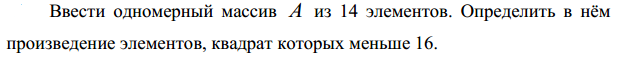 Решение: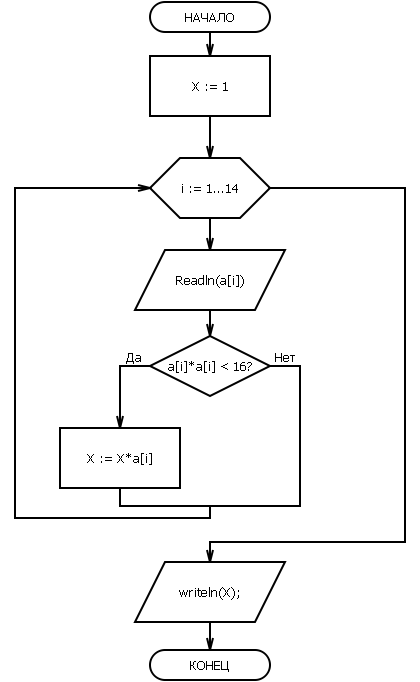 №2Модификация одномерных массивов(БЛОК СХЕМУ)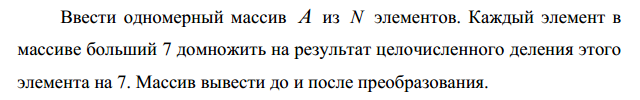 Решение: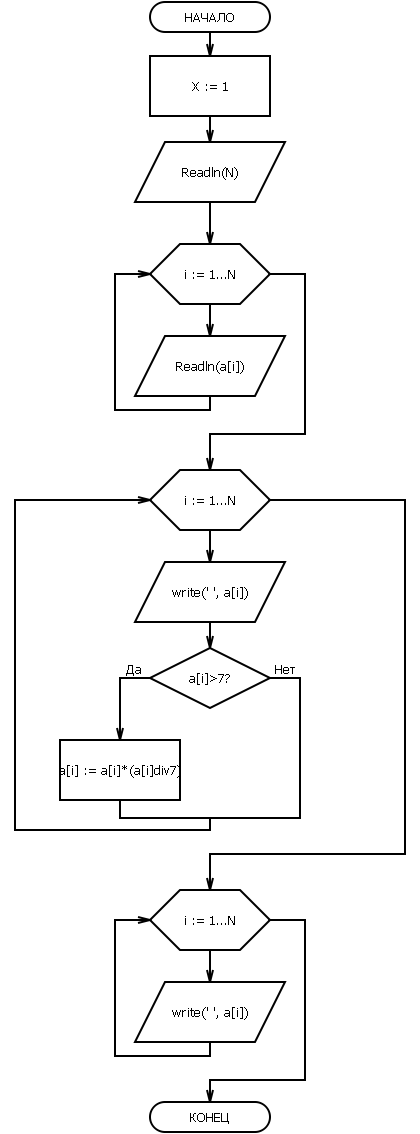 №3Расчеты в двумерных массивах(БЛОК СХЕМУ)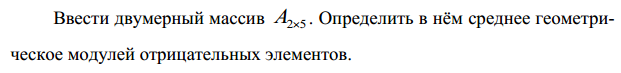 Решение: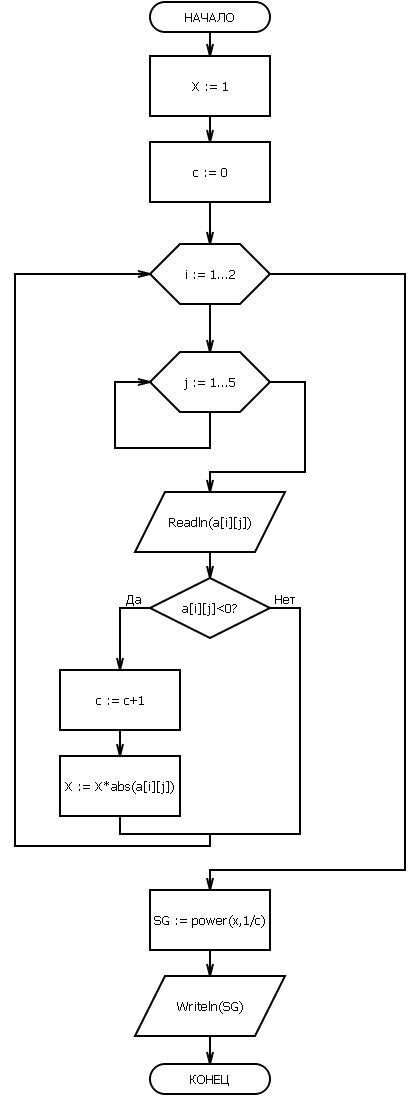 №4Модификация двумерных массивов(БЛОК СХЕМУ)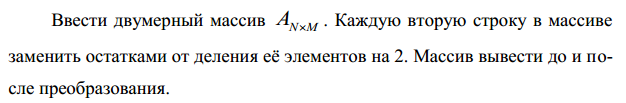 Решение: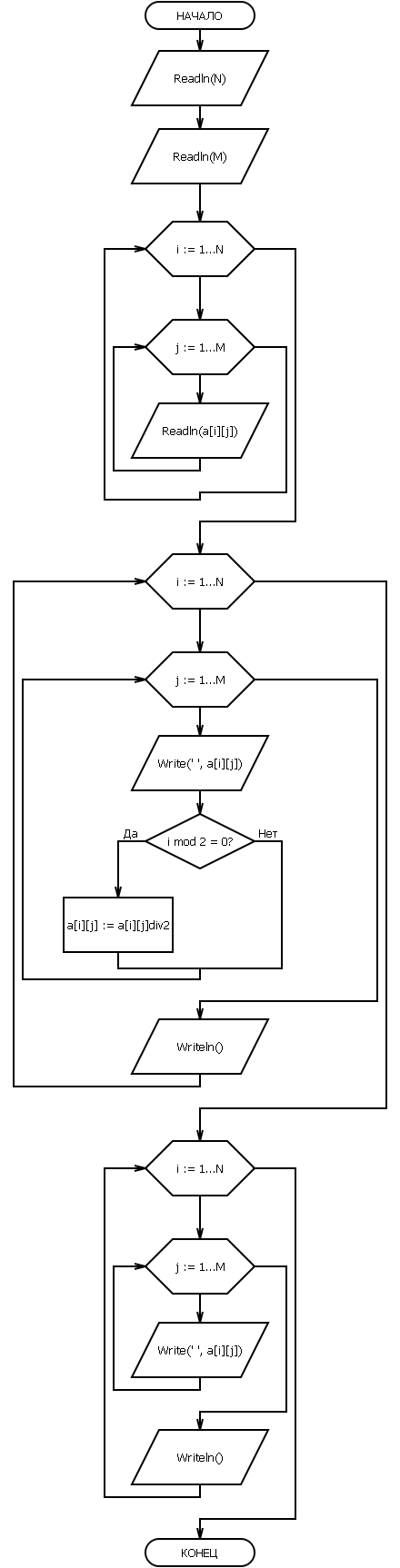 №5Расчеты в файлах (А ЗДЕСЬ БЛОК СХЕМУ И ЛИСТИНГ НА ПАСКАЛЕ)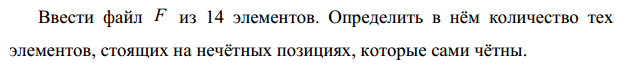 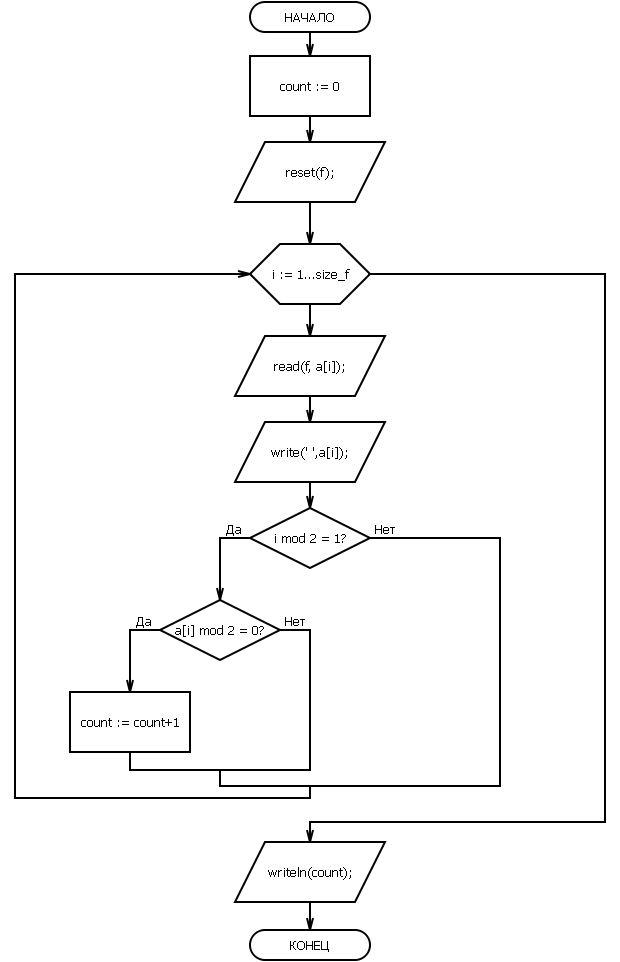 Листинг:program pr1;const  size_f = 14;var  a:array[1..size_f] of integer;  i:integer;  f:file of integer;  count:integer;begin  count:=0;  assign(f, 'c:\file.dat');  reset(f);  for i:=1 to size_f do  begin    read(f, a[i]);    write(' ',a[i]);    if i mod 2 = 1 then      if a[i] mod 2 = 0 then count:= count+1;  end;  close(f);  writeln();  writeln('кол-во четных элементов на нечетных позициях ',count);end.№6Модификация файлов  (А ЗДЕСЬ БЛОК СХЕМУ И ЛИСТИНГ НА ПАСКАЛЕ)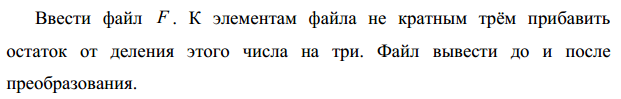 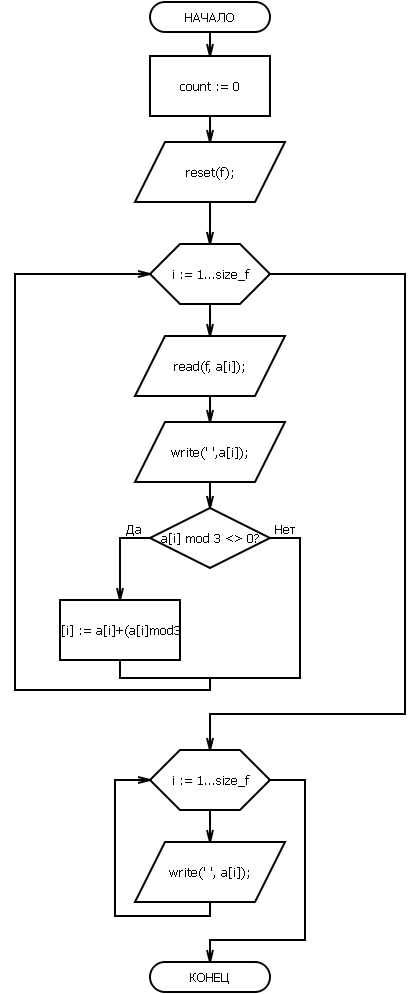 Листинг:program pr2;const  size_f = 14;var  a:array[1..size_f] of integer;  i:integer;  f:file of integer;  count:integer;begin  count:=0;  assign(f, 'c:\file.dat');  reset(f);  for i:=1 to size_f do  begin    read(f, a[i]);    write(' ',a[i]);    if a[i] mod 3 <> 0 then      a[i]:=a[i]+ (a[i] mod 3);  end;  close(f);  writeln();  for i:=1 to size_f do    write(' ', a[i]);end.